Логарифмическая функцияАктуализация опорных знаний.Что мы знаем о логарифмах? (слайд 1)Определение;Основное логарифмическое тождество;Свойства логарифмов.Разминка. Устно вычислить: По определению (слайд 2);По основному логарифмическому тождеству (слайд 3).Изучение новой темы.Определение: функция вида у = logax, а>0, а≠1 называется логарифмической (слайд 4).Цель: изучить логарифмическую функцию. А что это значит? Выяснить свойства функции и построить график.На доске  0                 1                         аОтложим на числовой прямой а>0, а≠1. На сколько промежутков разбивают эти точки прямую? Каким числом может быть число а?Проблема: зависят ли свойства функции от числа а? Гипотеза:0 < х < 11)Постройте график функций 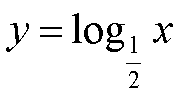 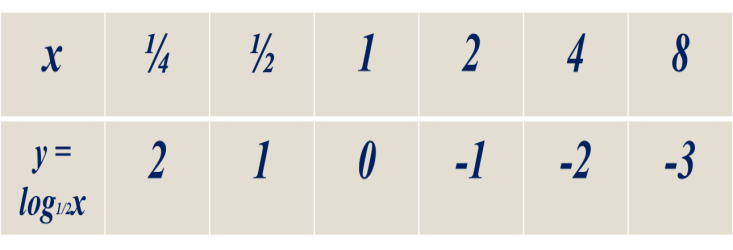 х > 11)Постройте график функций 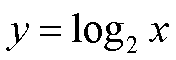 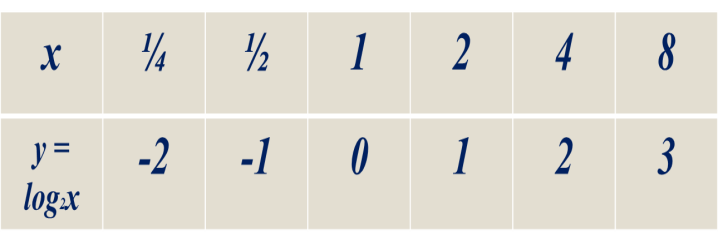 Задание для группы № 11. Постройте график функции y=log0,5 x.2. Исследуйте свойства функции y=log2 x:Область определения функции D(у)=……Множество значений функции Е(у)=…...Является функция возрастающей или убывающей.График функции пересекает ось ОХ в точке (......; ……)Значения функции положительны (у›0) при х ……Значения функции отрицательны (у‹0) при х ……Задание для группы № 21. Постройте график функции y=log2 x.2. Исследуйте свойства функции y=log0,5 x:Область определения функции D(у)=……Множество значений функции Е(у)=…...Является функция возрастающей или убывающей.График функции пересекает ось ОХ в точке (......; ……)Значения функции положительны (у›0) при х ……Значения функции отрицательны (у‹0) при х ……Закрепление. При каких значениях  х существует логарифм?Устно (слайд 6).Найти область определения функции., x > 35. Домашнее задание.п. 38, № 499(б, г), № 500 (б, г)6. Итог урока